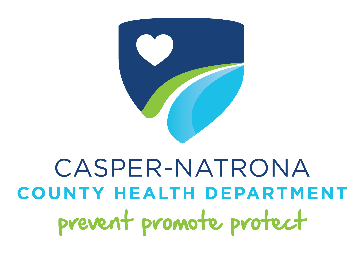 CITY OF CASPER-NATRONA COUNTY HEALTH DEPARTMENTBOARD OF HEALTH MEETINGTHURSDAY, February 17, 2022Virtual by Zoom or in person in the North Platte Conference RoomZOOM LINK: https://us02web.zoom.us/j/89436655252Phone:   1 253 215 8782   Passcode:  894366552525:30 PMPresent or by Zoom: Anna Kinder, Tia Hansuld, Dr. Dowell, Dr. Nelson, Mike Cometto, Emma Burton-Hopkins, Tonya Nolan, Kendall Coursen, Hailey Bloom, Ruth Heald, Tammy Smith, April Daley, Mary Ann Lembke, Vice Mayor Freel, Dr. Wold, Sabrina Kemper, Maya Shimizu-Harris.AGENDA/MINUTES5:30 PM meeting was called to order by Dr. Nelson.Previous Meeting Minutes/NotesFebruary meeting minutes*Addendum to the February Meeting Minutes: Changes need to be made to exclude executive session, correct the date for the next meeting, change the name from Behavioral to Behavioral Intercept Model, and to note that we had reached a quorum on the WDOH testing contract.Action: Ms. Hansuld motioned to approve February Minutes, Motion second by Mr. Cometto. Motion passed.BUDGET/FINANCIALFINANCIALSFinancials – Went over a credit from Merck, all accounts receivables look good. Action: Ms. Hansuld motioned to approve, Dr. Wold second the motion. Motion passedBOARD Next Meeting Date Proposed Meeting Date April 21, 2022*ACTION: Ms. Hansuld motioned to approve the next Meeting date of April 21, 2022.  Mr. Cometto second the motion, motion passed.Dr. Jimada application*Dr. Jimada is a doctor at Rocky Mountain Infectious Disease and comes highly recommended. Ms. Kinder sent a copy of his application, resume and CV to the board for review. Dr. Dowell and Dr. Nelson recommend Dr. Jimada.ACTION: Mr. Cometto motioned to approve the application, Ms. Hansuld second the motion, motion passed.HEALTH OFFICER – Dr. DowellHealth Officer Report Dr. Dowell reports There are only a handful of Covid cases, numbers are very low. Flu season numbers have been very low due to masking. Went into general discussion.DIVISION REPORTS – Ms. Kinder ADMINISTRATIONCOVID-19 UPDATE Update-Testing/Vaccination- all final contracts received.Ms. Kinder reports that Covid-19 is slowing down, we are working on a media campaign, we have also implemented Flu, RSV and Covid testing. All of the contracts are in place until 2024 or when money runs out. Ms. Kinder reports we are looking at staffing and what that will look like.General Administration -Reporting grid-updated, please review Ms. Kinder reported that the Grid is ready to view. Strategic Planning for Board - MappMs. Kinder reported that we need to evaluate what we can do for the public and the county, Ms. Kinder would like the board to review the MAPP program and information she included with the board packet and decide if this is something we need or want to do. They currently use the Mapp in Teton County. Mapp has an extensive training program, they will bring out two trainers as well and someone from the field. Board went into general discussion. The board will research more and discuss at the next meeting. Building updateMs. Kinder reports that we are down to two sites and everything at this time is tabled until April 5th, 2022, we are looking at ARPA funds from the County Mrs. Kinder reports that she will need to speak with Mr. Cometto regarding moving funds into capitol from other departments. We are looking at other options at this time as well, loans, partners, donations and 501C3. The building size has been reduced to what we can afford and what we project for employees in the next 5 years.City of Mills-SatelliteMs. Kinder reports that the open date is set for April 10th, 2022 for title 10 services, we welcomed Sabrina Kempner from Mills to the meeting.Annual ReportMs. Kinder reports that the annual report has been submitted to Kalen Marketing. COMMUNICABLE DISEASE – Ms. Burton-HopkinsExpeditionStaffing DIS, OutreachMs. Burton-Hopkins reported that we have filled the DIS position this is the first County only DIS position in the state.  Ms. Burton-Hopkins will finalize candidates for the Outreach position tomorrow March 18th.WyAETCAETC has several projects going on, we just completed a project with Casper College – A public health and HIV presentation. Dr. Sweet will be here the end of March for training on the Wyoming 2022 HIV update.HIV Case ManagementHIV Case Management currently has 38 cases.COMMUNITY PREVENTION – Ms. BloomCommunity PreventionMs. Bloom reported that the RFP has been sent, we are hoping to get approved on the state contract. The state has put out a strategy list.WCRSMs. Bloom reports that the WCRS position will be open as Haley Mckee has excepted the DIS position.WYCCMs. Bloom reports we are just trying to wrap up where we are at. ENVIRONMENTAL HEALTH – Ms. HealdComplete StreetsMs. Heald is very excited about Complete Streets and is asking the board to complete a letter of recommendation supporting the Complete Streets project and making our streets safer for all forms of travel. The public comment period ends on March 20th. The board went into general discussion regarding Complete Streets. The board is in favor and approved a letter of recommendation.NURSING PROGRAMSDISEASE PREVENTION CLINIC – Ms. CoursenMs. Coursen reported they are preparing for the opening in Mill’s, they are currently working on doing more to get patients into the clinic now that Covid is dying down. The online inquiry is up and running, we are already receiving requests for appointments.  Family Planning is up and we are now fully staffed. The Title 10 visit has been pushed back at this time, however we do have a VFC visit the end of March 2022.Ms. Hansuld is assisting with standing orders, training staff and seeing appointments as needed on Mondays.ADULT HEALTH PROGRAM – Ms. LembkeMs. Lembke reported that Adult Health is continuing to see patients all over the county and is still receiving referrals.MATERNAL CHILD HEALTH PROGRAM – Ms. NolanMs. Nolan reported that the grid has been updated, Lauren is now working independently and building her case load, she is up to 5 cases. Ms. Nolan reports that she is doing a presentation to Community Health on Maternal Child Health. She will also have a Labor and Delivery Nurse shadowing her and learning more on the program, this will help to bring in more referrals. CWCC is also reaching out for assistants and programs for some of their patients. Ms. Nolan reports that she is working with Kendall on getting prenatal vitamins to women who want to conceive, this is project is being provided by Healthy Moms, Healthy Births. MCH and the Clinic are working together to help patients who have positive pregnancy test. Trying to make sure they have a person to talk to while in the clinic. PUBLIC HEALTH PREPAREDNESS- Ms. SmithPreparednessStaffingMs. Smith reported that we are now fully staffed in PHP, we hired Jenni Trimmer, and Travis Bradley for the full-time positions, and we currently have Chris Cody working part-time.  Jenni and Travis will be attending HCC in Glenrock, they will also be attending training in Atlanta from April 3rd – 6th and PRCC for the state on April 28th and 29th.CPRMs. Smith reported that Jenni and Travis are currently working on getting their CPR training certifications and FIT testing certifications.City/County LiaisonVice Mayor Freel had questions regarding how many testing facilities still remaining in Casper, we are currently unsure of how many facilities are still doing testing, however travel and pre-op testing is up. Sabrina Kemper with Mills states they are happy to have us coming to Mills, grateful the building is almost ready and they are working on getting new chairs and tables.Board Member ReportsMr. Cometto just expressed continued thank to everyone for all we do.AdjournAction:  Mr. Cometto motioned to adjourn the meeting and go into executive session at 6:22pm.  Ms. Hansuld seconded the motion, motion passed.  Executive Session